Publicado en Gran Vía 22, Madrid el 28/02/2020 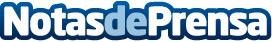 La demanda de testamentos se dispara por el coronavirusSegún testamentos.es, la alarma se ha desatado también en España. La proliferación de casos de enfermos afectados por el coronavirus está provocando que sean muchas las personas que se planteen realizar testamento por lo que pueda pasar y con ánimo de proteger a los suyos en caso de fallecimiento afirman en testamentos.esDatos de contacto:Jordi Torras+34.935.505.115Nota de prensa publicada en: https://www.notasdeprensa.es/la-demanda-de-testamentos-se-dispara-por-el Categorias: Internacional Medicina Derecho Sociedad http://www.notasdeprensa.es